Pine Village Elementary ScholarshipThe Pine Village Elementary Scholarship was established in 2001 to assist former students of Pine Village Elementary to pursue their dreams of further education. The staff of Pine Village wishes to encourage students by helping to fund expenses for post-high school education. They also take pride in knowing that former students are doing well and continuing studies after high school.Students wishing to apply for the Pine Village Elementary Scholarship must have attended Pine Village for at least two years and must have maintained at least a “B” average or higher during high school. Applicants must also include an essay discussing how their experiences at Pine Village helped them to be successful in high school and shape their career goals.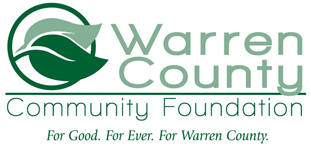 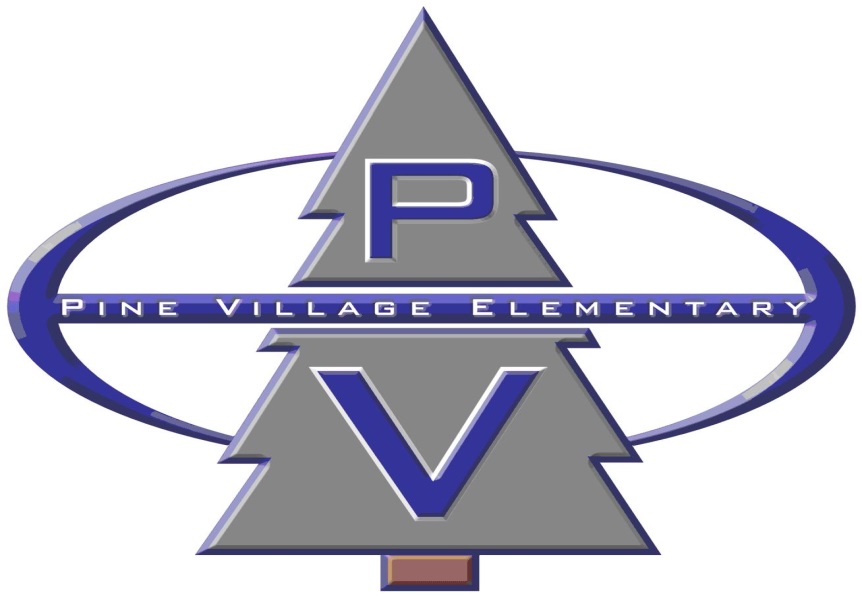 